Analisis Data Nilai Tes Akhir Siklus IData Nilai Tes Akhir  Siklus I Kelas IVSD Negeri Rappocini 1 Kota MakassarRumus:NP  x 100Rata-rata		= 						×100 
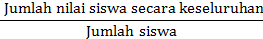 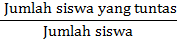 % ketuntasan		=				  × 100                                                                                          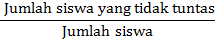 % ketidaktuntasan	=					  × 100       NoNama SiswaNoNama Siswa     Nilai Siklus 1         Keterangan 1IK37,5 Tidak tuntas2MAS37,5Tidak tuntas3AU81,3Tuntas 4MAH56,3Tidak Tuntas5MABA.56,3Tidak tuntas6MDS68,8Tuntas7RI68,8Tuntas8MLI68,8Tuntas9MWP.18,8Tidak tuntas10MRA25Tidak tuntas11RS75Tuntas12MA56,3Tidak tuntas13MI75Tuntas14YF62,5Tidak Tuntas15DA81,3Tuntas16AG68,8Tuntas17SR68,8Tuntas18FA68,8Tuntas19DA68,8Tuntas20FI75Tuntas21VHP.93,8Tuntas22ERT.81,3Tuntas23EP43,8Tidak Tuntas24CS81,3Tuntas25MU43,8Tidak tuntas26TR75Tuntas27ATH. 68,8Tuntas28AAZ56,3Tidak tuntas29NSL.75Tuntas30FRA62,5Tidak tuntas31AC75Tuntas Jumlah Jumlah 18511851rata-ratarata-rata 59,70 59,70 59,70Ketuntasan Belajar %Ketuntasan Belajar % 51,29 51,29 51,29Ketidaktuntasan Belajar %Ketidaktuntasan Belajar % 38,71 38,71 38,71Nilai tertinggiNilai tertinggi   93,8   93,8   93,8Nilai terendahNilai terendah   18,8   18,8   18,8Kategori Kategori    Sedang   Sedang   SedangNo.Nama siswaJumlah soal dan skor Jumlah soal dan skor Jumlah soal dan skor Jumlah soal dan skor Jumlah soal dan skor Jumlah skorNilaiKeteranganKategoriNo.Nama siswa1 (3)2(3)3 (3)4 (3)5 (4)Jumlah skorNilaiKeteranganKategori1IK21201637,5Tidak TuntasRendah2MAS12012637,5Tidak TuntasRendah3AU332231381,3Tuntas Tinggi4MAH21222956,3Tidak TuntasSedang5MABA0330  3956,3Tidak TuntasSedang6MDS322221168,8TuntasTinggi7RI122331168,8TuntasTinggi8MLI23222668,8TuntasTinggi9MWP.11100318,8Tidak TuntasSangat Rendah10MRA10003425Tidak TuntasSangat Rendah11RS222331275TuntasTinggi12MA22023956,3Tidak TuntasSedang13.MI322321275TuntasTinggi14.YF122321062,5Tidak TuntasSedang15.DA223331381,3 TuntasTinggi16.AG123231168,8TuntasTinggi17.SR203331168,8TuntasTinggi18.FA223221168,8TuntasTinggi19.DA303321168,8TuntasTinggi20.FI223141275TuntasTinggi21.VHP.323341593,8TuntasSangat Tinggi22.ERT.223331381,3TuntasSangat Tinggi23.EP11212743,8Tidak TuntasRendah24.CS233231381,3TuntasSangat Tinggi25.MU20203743,8Tidak TuntasRendah26.TR223231275TuntasTinggi27.ATH. 222321168,8TuntasTinggi28.AAZ12222956,3Tidak TuntasSedang29.NSL.223131175 TuntasTinggi30.FRA2032  31062,5Tidak TuntasSedang31.AC223131275TuntasTinggi Jumlah Jumlah Jumlah Jumlah Jumlah Jumlah Jumlah Jumlah 185115 Tuntas16 Tidak Tuntas15 Tuntas16 Tidak Tuntasrata-ratarata-ratarata-ratarata-ratarata-ratarata-ratarata-ratarata-rata 59,7015 Tuntas16 Tidak Tuntas15 Tuntas16 Tidak TuntasKetuntasan Belajar %Ketuntasan Belajar %Ketuntasan Belajar %Ketuntasan Belajar %Ketuntasan Belajar %Ketuntasan Belajar %Ketuntasan Belajar %Ketuntasan Belajar % 61,2915 Tuntas16 Tidak Tuntas15 Tuntas16 Tidak TuntasKetidaktuntasan Belajar %Ketidaktuntasan Belajar %Ketidaktuntasan Belajar %Ketidaktuntasan Belajar %Ketidaktuntasan Belajar %Ketidaktuntasan Belajar %Ketidaktuntasan Belajar %Ketidaktuntasan Belajar % 38,7115 Tuntas16 Tidak Tuntas15 Tuntas16 Tidak TuntasNilai tertinggiNilai tertinggiNilai tertinggiNilai tertinggiNilai tertinggiNilai tertinggiNilai tertinggiNilai tertinggi   10015 Tuntas16 Tidak Tuntas15 Tuntas16 Tidak TuntasNilai terendahNilai terendahNilai terendahNilai terendahNilai terendahNilai terendahNilai terendahNilai terendah   18,815 Tuntas16 Tidak Tuntas15 Tuntas16 Tidak TuntasKategori Kategori Kategori Kategori Kategori Kategori Kategori Kategori    Sedang 15 Tuntas16 Tidak Tuntas15 Tuntas16 Tidak Tuntas